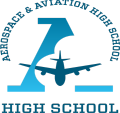 Alabama Aerospace and Aviation High School Board Meeting May 10, 2022 @ 3:30 PM I. Welcome, Mr. Charles Knight II. Approval of Agenda, Mr. Charles Knight III. Review of 04/05 Meeting Minutes, Ruben Morris and Auri Brown IV. Financial Report, Mr. Ruben Morris, CEO/Head of School and RJ Smith, TreasurerV. Head of School Report, Mr. Ruben Morris, CEO/Head of School a) Head of School Remarks i. Facility Updateii. Grant Funding Report/CSP Grant Budgeting Reportiii. Student Recruitment Reportiv. Charter Contract Compliance ResolutionsVII. Adjourn, Mr. Charles Knight